РОЗКЛАД ЗАНЯТЬ на 21.10.2021 (четвер)Чергові викладачі: Калинчій А.А., Акімова Н.В.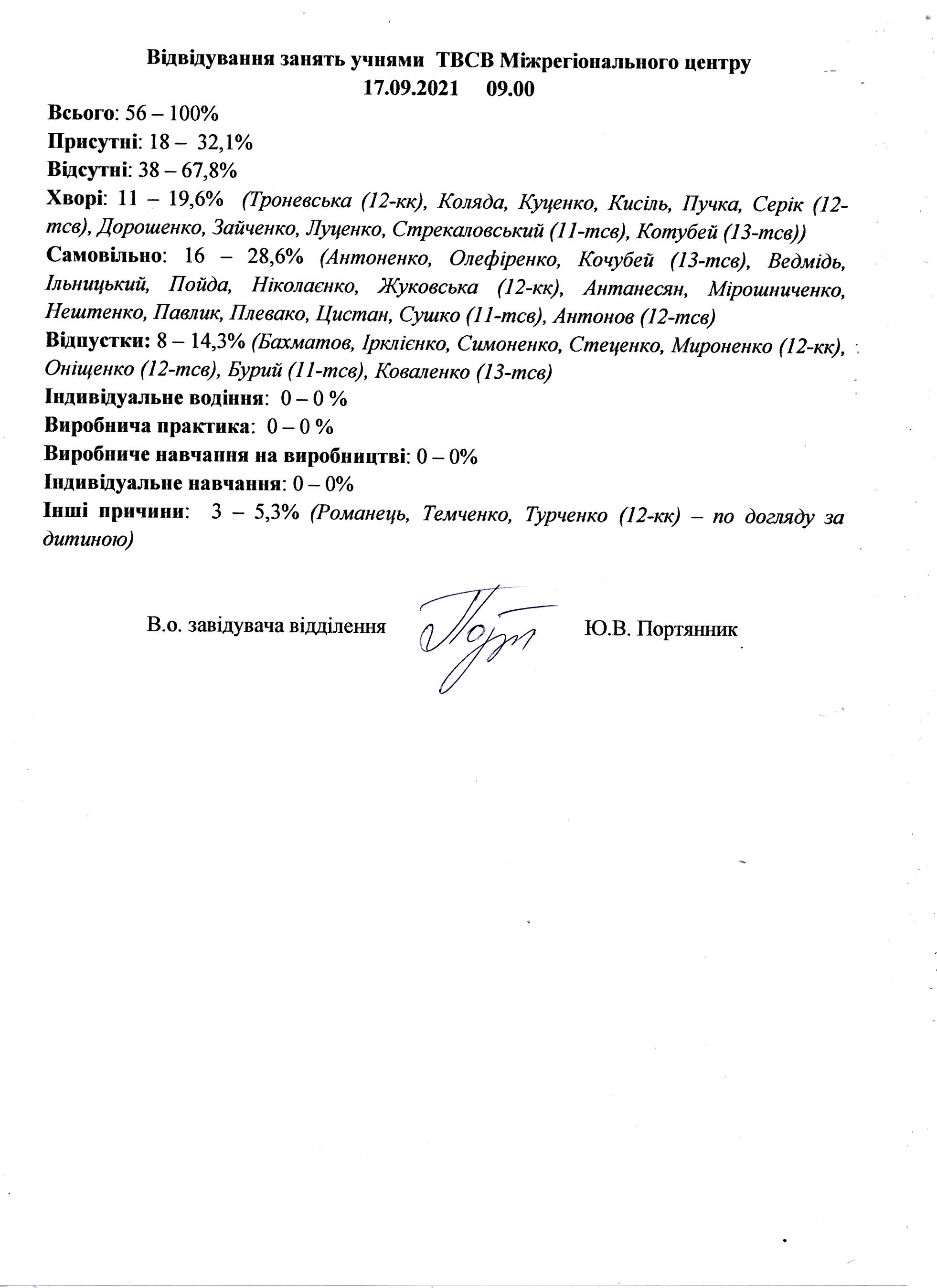 Завідувач відділення Ю.ПортянникПОГОДЖЕНОЗаступник директора з НВР__________ В. ЗаєцьЗАТВЕРДЖУЮДиректор Центру_________ Р. Мокрій№ урокуУрок згідно розкладуМісце проведенняВикладачГрупа №12-кк (ІІІ курс)1-2 урокМатематика каб.12Христенко В.М.3 урокФізика і астрономіякаб.12Христенко В.М.4 урокУкраїнська мовакаб.9Акімова Н.В.5-6 урокЗахист Україникаб.8Котенко А.О.7 урокБіологія і екологіякаб.6Білик Н.А.Група №12-тсв (ІІ курс)1-6 урокВиробниче навчанняНавчальний корпус №2 (ангар)Дудник Ю.М., Прохоров О.І., Онішко О.М.7 урокФізика і астрономіякаб.12Христенко В.М.Група №11-тсв (ІІІ курс)1-2 урокУкраїнська мовакаб.9Акімова Н.В.3 урокОБРкаб.14Портянник Ю.В.4-5 урокМатематикакаб.12Христенко В.М.6 урокФізика і астрономіякаб.12Христенко В.М.7 урокЗахист Україникаб.8Котенко А.О.Група №13-тсв (І курс)1-2 урокАгротехнологіякаб.7Калинчій А.А.3-4 урокТракторикаб.7Калинчій А.А.5-6 урокПДРкаб.14Портянник Ю.В.7 урокОБРкаб.14Портянник Ю.В.